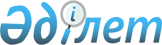 Об утверждении Плана по управлению пастбищами и их использованию по Железинскому району на 2018 годРешение маслихата Железинского района Павлодарской области от 22 декабря 2017 года № 182/6. Зарегистрировано Департаментом юстиции Павлодарской области 8 января 2018 года № 5790
      В соответствии со статьей 6 Закона Республики Казахстан от 23 января 2001 года "О местном государственном управлении и самоуправлении в Республике Казахстан", подпунктом 1) статьи 8 Закона Республики Казахстан от 20 февраля 2017 года "О пастбищах", Железинский районный маслихат РЕШИЛ:
      1. Утвердить прилагаемый План по управлению пастбищами и их использованию по Железинскому району на 2018 год.
      2. Контроль за выполнением настоящего решения возложить на постоянную комиссию районного маслихата по аграрным вопросам и экологии.
      3. Настоящее решение вводится в действие по истечении десяти календарных дней после дня его первого официального опубликования. План по управлению пастбищами и их использованию
по Железинскому району на 2018 год 1. Общие сведения
      1. Настоящий План по управлению пастбищами и их использованию по Железинскому району на 2018 год (далее – План) разработан в соответствии с Законом Республики Казахстан от 23 января 2001 года "О местном государственном управлении и самоуправлении в Республике Казахстан", Законом Республики Казахстан от 20 февраля 2017 года "О пастбищах", приказами Заместителя Премьер-Министра Республики Казахстан - Министра сельского хозяйства Республики Казахстан от 24 апреля 2017 года № 173 "Об утверждении Правил рационального использования пастбищ" и Министра сельского хозяйства Республики Казахстан от 14 апреля 2015 года № 3-3/332 "Об утверждении предельно допустимой нормы нагрузки на общую площадь пастбищ".
      2. План принимается в целях рационального использования пастбищ, устойчивого обеспечения потребности в кормах и предотвращения процессов деградации пастбищ.
      3. План содержит:
      1) схему (карту) расположения пастбищ на территории Железинского района в разрезе категорий земель, собственников земельных участков и землепользователей на основании правоустанавливающих документов на территории Железинского района, согласно приложению 1 к настоящему Плану;
      2) приемлемые схемы пастбищеоборотов, согласно приложению 2 к настоящему Плану;
      3) карту с обозначением внешних и внутренних границ и площадей пастбищ, в том числе сезонных, объектов пастбищной инфраструктуры на территории Железинского района, согласно приложению 3 к настоящему Плану;
      4) схему доступа пастбищепользователей к водоисточникам (озерам, рекам, прудам, копаням, оросительным или обводнительным каналам, трубчатым или шахтным колодцам), составленную согласно норме потребления воды на территории Железинского района согласно приложению 4 к настоящему Плану;
      5) схему перераспределения пастбищ для размещения поголовья сельскохозяйственных животных физических и (или) юридических лиц, у которых отсутствуют пастбища, и перемещения его на предоставляемые пастбища Железинского района, согласно приложению 5 к настоящему Плану;
      6) схему размещения поголовья сельскохозяйственных животных на отгонных пастбищах физических и (или) юридических лиц, не обеспеченных пастбищами, расположенными при сельском округе Железинского района, согласно приложению 6 к настоящему Плану;
      7) календарный график по использованию пастбищ, устанавливающий сезонные маршруты выпаса и передвижения сельскохозяйственных животных, согласно приложению 7 к настоящему Плану.
      4. План принят с учетом сведений о состоянии геоботанического обследования пастбищ, сведений о ветеринарно-санитарных объектах, данных о численности поголовья сельскохозяйственных животных с указанием их владельцев – пастбищепользователей, физических и (или) юридических лиц, данных о количестве гуртов, отар, табунов, сформированных по видам и половозрастным группам сельскохозяйственных животных, сведений о формировании поголовья сельскохозяйственных животных для выпаса на отгонных пастбищах, особенностей выпаса сельскохозяйственных животных на культурных и аридных пастбищах, сведений о сервитутах для прогона скота и иных данных, предоставленных государственными органами, физическими и (или) юридическими лицами. 2. Состояние земельного фонда района
      5. Железинский район расположен в северной части Павлодарской области. С севера граничит с Омской областью Российской Федерации, с северо-востока с Новосибирской областью Российской Федерации, с юга – с Качирским районом, с востока отделен рекой Иртыш от Иртышского района Павлодарской области. Административный центр – село Железинка, находится в 177 километрах от города Павлодара. Административно-территориальное деление состоит из 33 сельских населенных пунктов расположенных в 12 сельских округах.
      Климат района резкоконтинентальный, зима сравнительно холодная, лето жаркое. Средняя температура января −18º −19ºС, июля +19º +20ºС. Среднее годовое количество осадков – 275,5 мм.
      6. Общая площадь земель района 766 772 гектар (далее – га), из них пастбищные земли – 375 824 га.
      По категориям земли подразделяются на:
      земли сельскохозяйственного назначения – 351 208 га;
      земли населенных пунктов – 127 317,72 га;
      земли промышленности, транспорта, связи, для нужд космической деятельности, обороны, национальной безопасности и иного не сельскохозяйственного назначения – 4 433,12 га;
       земли водного фонда – 2 543 га;
      земли лесного фонда – 41 594 га; 
      земли запаса – 239 676,14 га. 3. Описание пастбищ
      7. Пастбища, в связи природно – климатической особенностью района относится к природным пастбищам. Культурных и аридных пастбищ нет. На территории района преобладают почвы подзоны южных черноземов. Насчитывается примерно 120 видов широко распространенных цветковых растений, относящийся к 20 семействам и 70 родам. Наибольшее распространение получили семейства: зерновые и астроцветные травы.
      Средняя урожайность пастбищных угодий составляет 3,33 центнеров/га. Фонд кормов пастбищ используются в пастбищный период продолжительностью 170-180 дней. 4. Использование пастбищ
      8. Основными пользователями пастбищ на территории района являются сельскохозяйственные формирования. Скот населения в населенных пунктах пасется на отведенных землях.
      В Актауском, Алакольском, Лесном и Озерновском сельских округах для выпаса сельскохозяйственных животных на отгонных пастбищах выделены земельные участки. Отведены отгонные пастбища для выпаса в Актауском сельском округе общей площадью 385,8 га, в Алакольском сельском округе общей площадью 165 га, в Лесном сельском округе общей площадью 1600 га, в Озерновском сельском округе общей площадью 500 га.
      9. Количество поголовья сельскохозяйственных животных на территории района: у физических лиц – 12 966 голова крупного рогатого скота, 18 506 голов мелкого рогатого скота, 1 708 голов лошадей; у юридических лиц – 4 108 голов крупного рогатого скота, 11 062 голов мелкого рогатого скота, 5 387 голов лошадей. В целом по району 17 074 голов крупного рогатого скота, 29 658 голов мелкого рогатого скота, 7 095 голов лошадей.
      10. Сформированные стада, отары, табуны сельскохозяйственных животных по видам распределились следующим образом:
      41 стадо крупного рогатого скота;
      54 отар мелкого рогатого скота;
      21 табун лошадей. 5. Ветеринарно-санитарные объекты
      11. В районе действуют 52 ветеринарно-санитарных объектов, из них 40 скотомогильников, 12 ветеринарных пунктов. 6. Сервитуты для прогона скота
      12. В Железинском районе сервитуты для прогона скота не установлены.
      Примечание: расшифровка аббревиатур:
      С – указатель Цельсия;
      мм – миллиметр Схема (карта) расположения пастбищ на территории Железинского района в разрезе
категорий земель, собственников земельных участков и землепользователей
на основании правоустанавливающих документов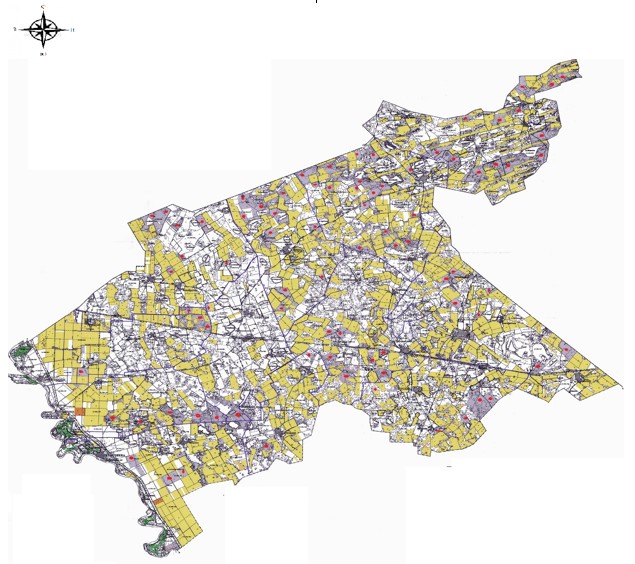 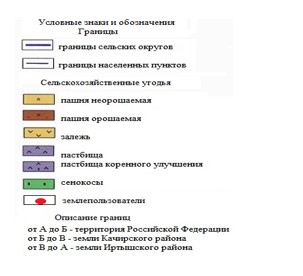  Приемлемые схемы пастбищеооборотов 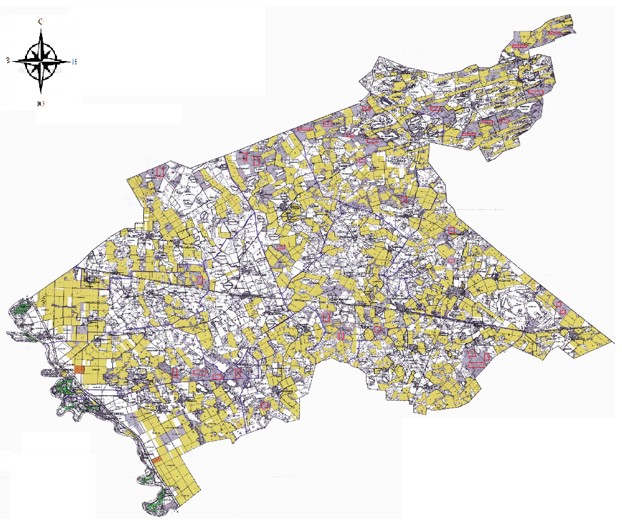 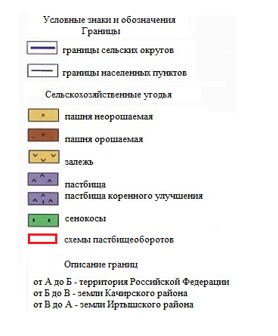  Карта с обозначением внешних и внутренних границ и площадей
пастбищ, в том числе сезонных, объектов пастбищной инфраструктуры
на территории Железинского района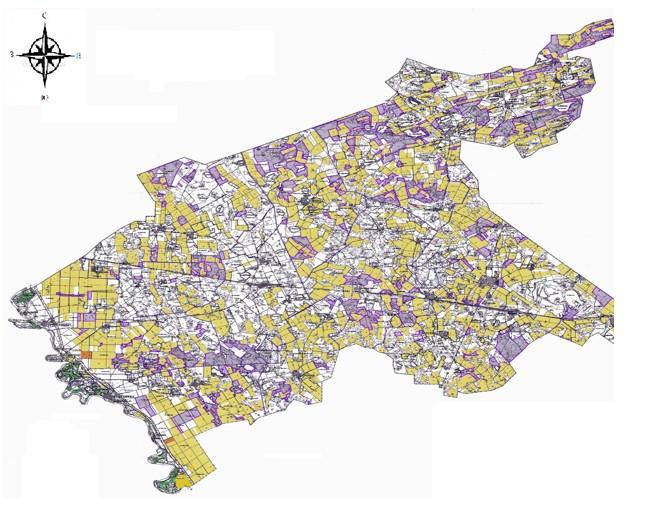 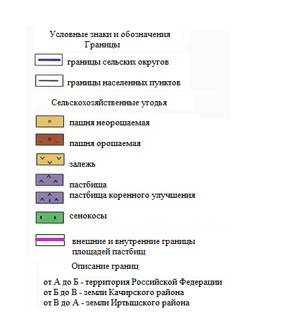  Схема доступа пастбищепользователей к водоисточниками (озерам, рекам, прудам,
копаням, оросительным или обводнительным каналам, трубчатым колодцам),
составленную согласно норме потребления воды на территории Железинского района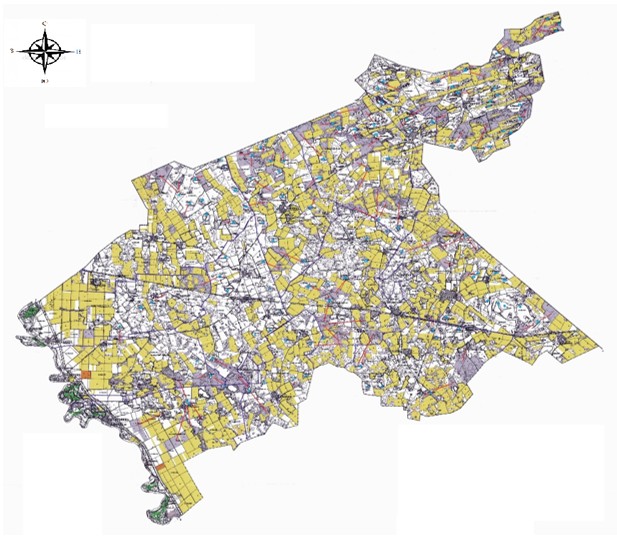 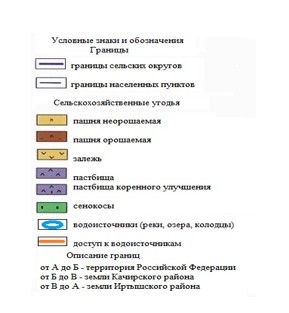  Схема перераспределения пастбищ для размещения поголовья сельскохозяйственных
животных физических и (или) юридических лиц, у которых отсутствуют пастбища,
и перемещения его на предоставляемые пастбища Железинского района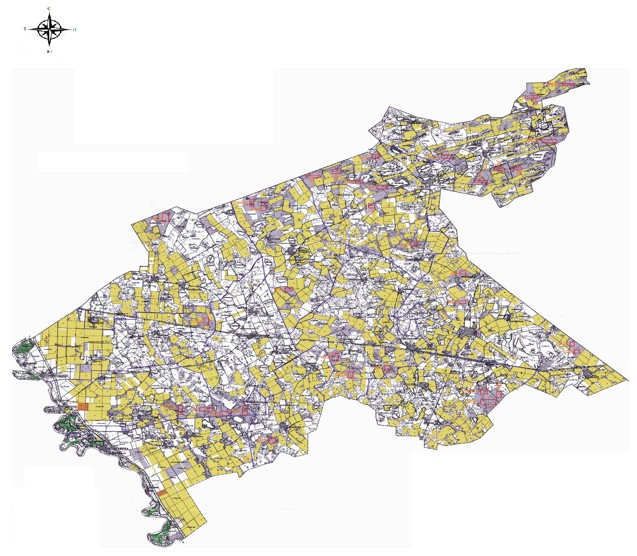 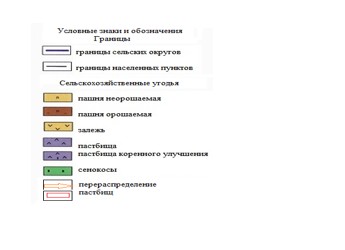  Схема размещения поголовья сельскохозяйственных животных на отгонных
пастбищах физических и (или) юридических лиц, не обеспеченных пастбищами,
расположенными при сельском округе Железинского района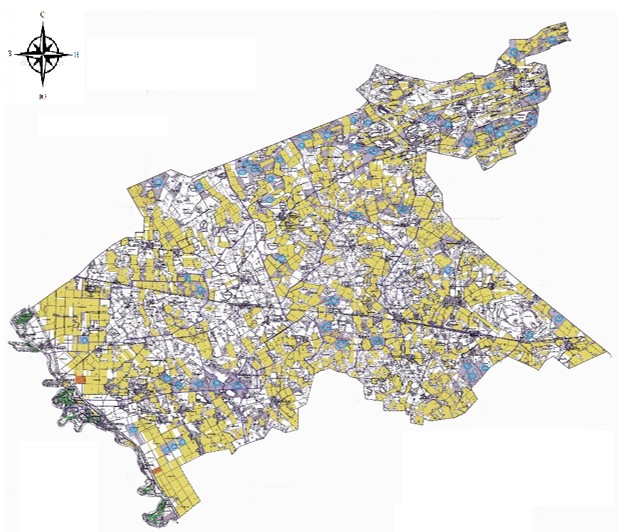 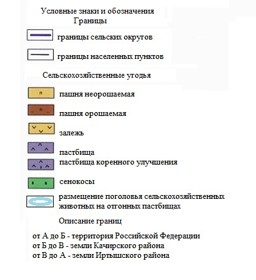  Календарный график по использованию пастбищ, устанавливающий сезонные
маршруты выпаса и передвижения сельскохозяйственных животных
					© 2012. РГП на ПХВ «Институт законодательства и правовой информации Республики Казахстан» Министерства юстиции Республики Казахстан
				
      Председатель сессии

      районного маслихата

Е. Волкова

      Секретарь районного маслихата

П. Лампартер
Утверждено
решением Железинского
районного маслихата
от 22 декабря 2017 года № 182/6"Об утверждении Плана
по управлению пастбищами
и их использованию
по Железинскому району
на 2018 год"Приложение 1
к Плану по управлению
пастбищами и их
использованию
по Железинскому району
на 2018 годПриложение 2
к Плану по управлению
пастбищами
и их использованию
по Железинскому району
на 2018 годПриложение 3
к Плану по управлению
пастбищами
и их использованию
по Железинскому району
на 2018 годПриложение 4
к Плану по управлению
пастбищами
и их использованию
по Железинскому району
на 2018 годПриложение 5
к Плану по управлению
пастбищами
и их использованию
по Железинскому району
на 2018 годПриложение 6
к Плану по управлению
пастбищами
и их использованию
по Железинскому району
на 2018 годПриложение 7
к Плану по управлению
пастбищами
и их использованию
по Железинскому району
на 2018 год
№ п/п
Наименование 
Период отгона на отдаленные пастбища
Период возврата с отдаленных пастбищ
1
Актауский сельский округ
апрель, вторая половина
октябрь, вторая декада
2
Алакольский сельский округ
апрель, вторая половина
октябрь, вторая декада
3
Башмачинский сельский округ
апрель, вторая половина
октябрь, вторая декада
4
Веселорощинский сельский округ
апрель, вторая половина
октябрь, вторая декада
5
Енбекшинский сельский округ
апрель, вторая половина
октябрь, вторая декада
6
Железинский сельский округ
апрель, вторая половина
октябрь, вторая декада
7
Казахстанский сельский округ
апрель, вторая половина
октябрь, вторая декада
8
Лесной сельский округ
апрель, вторая половина
октябрь, вторая декада
9
Михайловский сельский округ
апрель, вторая половина
октябрь, вторая декада
10
Новомирский сельский округ
апрель, вторая половина
октябрь, вторая декада
11
Озерновский сельский округ
апрель, вторая половина
октябрь, вторая декада
12
Прииртышский сельский округ
апрель, вторая половина
октябрь, вторая декада